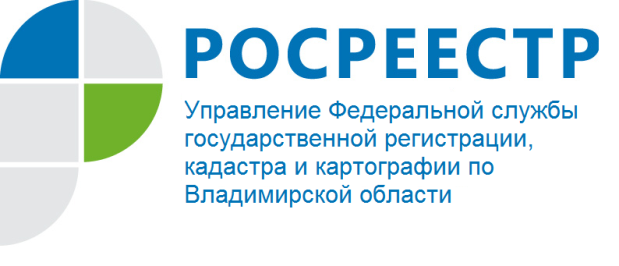 ПРЕСС-РЕЛИЗУправление Росреестра по Владимирской области информируето проведении прямой телефонной линии на тему:               «Как погасить электронную запись об ипотеке»Управление Росреестра по Владимирской области информирует о том, что 29 марта 2022 года будет проводиться прямая телефонная линия с населением города Владимира и Владимирской области на тему: «Как погасить электронную запись об ипотеке».На вопросы граждан ответит начальник Юрьев-Польского отдела - Солдатова Виктория Викторовна.Время проведения прямой телефонной линии: с 11:00 до 12:00 часов.Свои вопросы Вы можете задать по телефону: 8 (49246) 2-26-71.Материал подготовлен Управлением Росреестра по Владимирской областиКонтакты для СМИУправление Росреестра по Владимирской областиг. Владимир, ул. Офицерская, д. 33-аОтдел организации, мониторинга и контроля(4922) 45-08-29(4922) 45-08-26